 Úlohy počas samoštúdia na dni 01. 06. 2020 –  05. 06. 2020Trieda: 8. APredmet: Anglický jazykVyučujúci: M. TkáčováMilí ôsmaci, dúfam, že sa vám minuloťýždňový príbeh o priateľstve  páčil.  V tomto týždni prejdeme na gramatiku 6. lekcie. Ide o 1. kondicionál, resp. o 1. podmienkovú vetu. Je to gramatika, s ktorou sa v tomto ročníku oboznamujete po 1-krát a v deviatom ročníku túto gramatiku opakujete.  Ako už býva zvykom, na začiatku si  ukážeme  správne riešenia cvičení.Správne riešenia cvičení z minulého týždňaPZ na s. 54/1, 2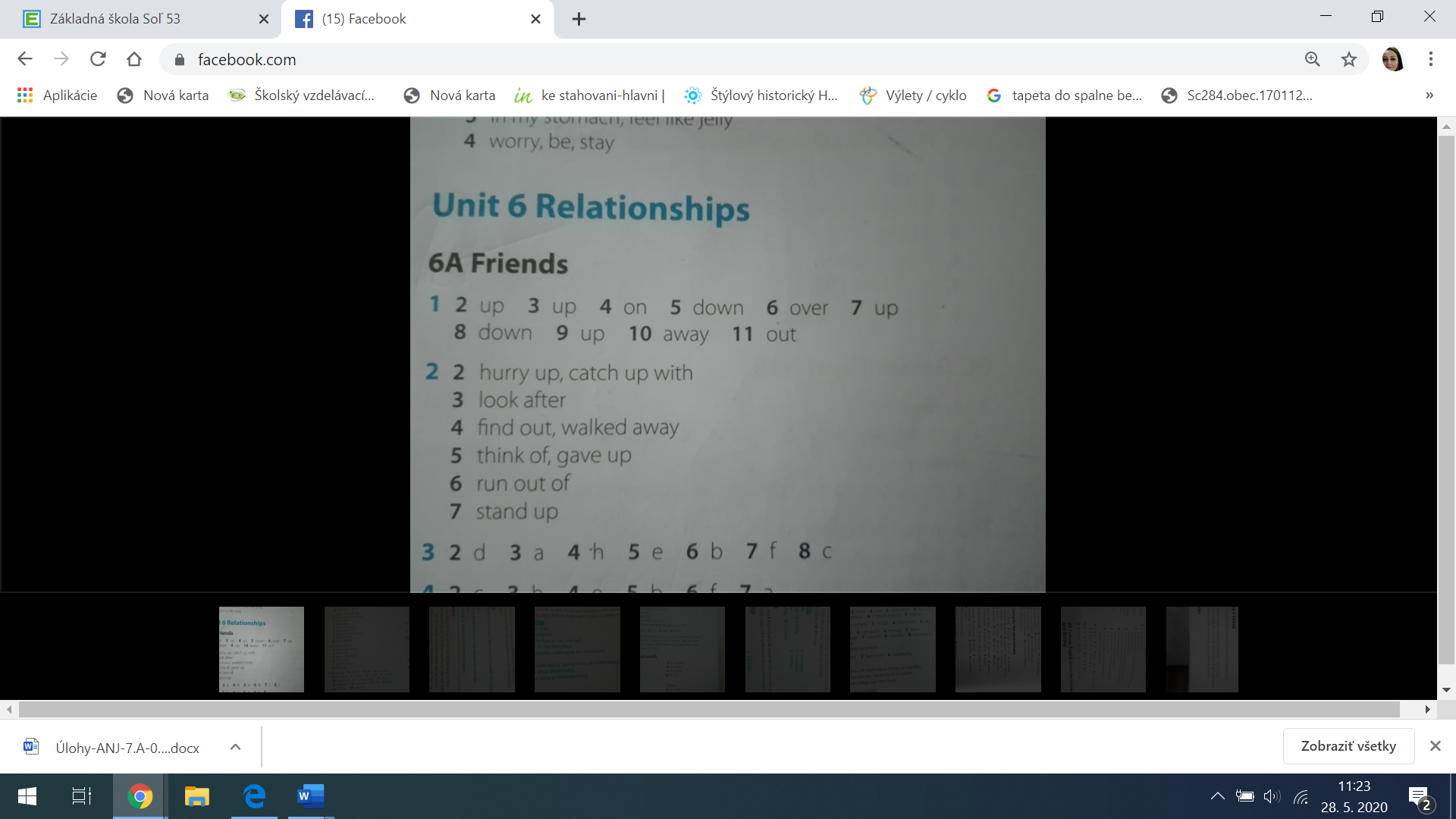 THE MAIN POINT:  You should choose your friends more carefully (Mal by si si vyberať priateľov opatrnejšie.)____________________________________________________________________________________________Úloha č. 1 –   Odpíšte si nasledujúce poznámky do zošita a naučte sa ich. First Conditional (Prvá podmienková veta)Podmienkovou vetou vyjadrujeme, čo sa môže, ale nemusí stať v budúcnosti.  (Patria tu vety, ako  napr.  Ak budem potrebovať tvoju pomoc, zavolám ti. Môže sa to stať, že budem potrebovať tvoju pomoc alebo ale aj nemusí sa to stať, že ju budem potrebovať).Podmienková veta má dve časti: 1. hlavnú vetu (main clause) / (obsahuje WILL)                                                     2. vedľajšiu vetu („if“ clause) /(začína sa s IF)Forma podmienkovej vety:  osoba + WILL + neurčitok slovesa   +    if +  osoba + prítomný jednoduchý čas                                                                HLAVNÁ VETA                      VEDĽAJŠIA VETA!!!      ZAPAMäTAJTE SI:                                                                                                                  !!!!!!!!!!!!!!!!!!!!!                                                          Napr. : I will stay in England if  the flight is expensive. (Ja zostanem v Anglicku, ak bude let drahý.)  She will phone you if she needs your help.  (Ona ti zavolá, ak bude potrebovať tvoju pomoc)  If you don´t look after your mobile, someone will steal it. (Ak sa nebudeš starať o svoj mobil, nikto ti ho ukradne)Všimnite si:     She will phone you if she needs your help.  (Ona ti zavolá, ak bude potrebovať tvoju pomoc).                           If she needs your help she will phone you (Ak bude potrebovať tvoju pomoc, ona ti zavolá).!!!      ZAPAMäTAJTE SI: !!!!!!!!!!!!!!!!!!!!!!!Zopakujte  si:  Skrátený tvar od WILL = ´ll                         Zápor od WILL  = won´t                           Prítomný jednoduchý čas = Present Simple Tense                        V prítomnom jednoduchom čase pri HE, SHE, IT pridávame k slovesu koncovku – s/ -es.                        Zápor v prítomnom jednoduchom čase = don´t / pri HE, SHE IT doesn´t                        Tvary slovesa byť v prítomnom jednoduchom čase = am, is, are                         Záporný tvar slovesa byť v prítomnom jednoduchom čase = ´m not, isn´t, aren´t Úloha č. 2 –  Vypracujte si cvičenia z PZ na s. 55/5, 6, 7Úloha č. 3 – Vypracujte si  do zošita cvičenie z učebnice na s. 69/4. Vašou úlohou je vytvoriť podmienkové vety, tak že spojíte dve polovice. Neprepisujte celé vety len kombináciu čísla a písmena (1D, ....)Úloha č. 4 – Vypracujte si  do zošita cvičenie z učebnice na s. 69/5b. Vašou úlohou je vypočuť si nahrávku: https://elt.oup.com/student/project/level4/unit06/audio?cc=sk&selLanguage=skDo zošita si zapíšte kombinácie, a to podľa toho, ako ste to počuli. Vo vzore máte už vypracovanú 1. vetu, je to 1E. Počúvajte, aké obrázky patria k ďalším vetám.Potom cvičenie dokončte časťou C, kde máte o každom  obrázku napísať vetu. Znova vám pomôže nahrávka a zelený rámček s výrazmi  na konci strany 69.!!! Odpísané poznámky a vypracované cvičenia, prosím, odfoťte a pošlite mi ich do 05. 06. 2020  prostredníctvom správy v Edupage  !!!    WIIL + neurčitok/ IF + prítomný jednoduchý časZa IF nikdy nenasleduje WILL Umiestnenie hlavnej a vedľajšej vety sa môže meniť. Podmienková veta môže začínať aj hlavnou vetou, aj vedľajšou vetou                                                      